Calendário aprovado  em reunião do Conselho Geral de 9 de setembro de 2015O Presidente do Conselho Geral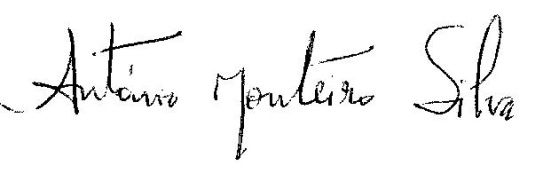 DataAçãoObservações15 de setembro de 2015Afixação das convocatórias para a eleição dos representantes dos alunos e pais e encarregados de educação ao Conselho Geral e normas práticas do processo eleitoralEm todos os estabelecimentos de educação e ensino do Agrupamento, pelos respetivos coordenadores17 de setembro de 2015Afixação das convocatórias para a eleição das mesas das assembleias eleitorais dos alunos e pais e encarregados de educaçãoEm todos os estabelecimentos de educação e ensino do Agrupamento, pelos respetivos coordenadores17 de setembro de 2015Afixação dos cadernos eleitorais provisórios dos alunos e pais e encarregados de educaçãoEscola Básica e Secundária de Coronado e Castro, Trofa e extrato nos respetivos estabelecimentos de educação e ensinoEntre 28 e 30 de setembro de 2015Realização da reunião da assembleia eleitoral para eleição da mesa dos alunosLocal: Escola Básica e Secundária de Coronado e Castro, Trofa30 de setembro de 2015Realização da reunião da assembleia eleitoral para eleição da mesa dos pais e encarregados de educaçãoEscola Básica e Secundária de Coronado e Castro, TrofaAté 6 de outubro de 2015Entrega das listas concorrentes dos alunos e pais e encarregados de educação ao Conselho GeralNos Serviços Administrativos da Escola Básica e Secundária de Coronado e Castro, Trofa7 de outubro de 2015Verificação da legalidade das listas apresentadasComissão do Conselho Geral8 de outubro de 2015Afixação das listas dos alunos e pais e encarregados de educação concorrentes ao Conselho GeralEm todos os estabelecimentos de educação e ensino do Agrupamento, pelos respetivos coordenadores9 de outubro de 2015Afixação dos cadernos eleitorais definitivos dos alunos e pais e encarregados de educaçãoEscola Básica e Secundária de Coronado e Castro, Trofa e extrato nos respetivos estabelecimentos de educação e ensino14 de outubro de 2015Ato eleitoral para o representante dos alunosEscola Básica e Secundária de Coronado e Castro, Trofa14 de outubro de 2015Ato eleitoral para os representantes dos pais e encarregados de educaçãoEscola Básica e Secundária de Coronado e Castro, Trofa15 de outubro de 2015Afixação dos resultadosEm todos os estabelecimentos de educação e ensino do Agrupamento, pelos respetivos coordenadores e na página eletrónica do Agrupamento em http://aecc.pt